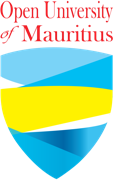 OPEN UNIVERSITY OF MAURITIUSTaught Postgraduate Programme SpecificationBSc (Hons) Applied AccountingNote: Other papers will be considered by the Exemption Committee of Open University of Mauritius.1.	PROGRAMME INFORMATION1.	PROGRAMME INFORMATIONTitle of the Final AwardBSc (Hons) Applied AccountingCodeOUbs038Awarding BodyOpen University of MauritiusDisciplinaryDivisionBusiness and ManagementProgramme DurationMinimum 3 years | Maximum 6 yearsTotal Credits180Total Credits60 Creditsper academic yearMQA NQF LevelLevel 8EHEA LevelLevel 6External AccreditorsAssociation of Chartered Certified Accountants (ACCA) – InprogressCollaborativePartnersNot applicableProgramme Approval DateJuly 2021Last RevisionNot applicableLast UpdateNot applicable2. ENTRY REQUIREMENTS2. ENTRY REQUIREMENTSGeneralBased on the General Entry Requirements under Direct Entry to Undergraduate Programmes, applicants should fulfil the following conditions:OPTION 1A pass in English Language at Cambridge School Certificate/ ‘O’ Level or equivalentANDEITHER Pass in:3 subjects at A-level and 1 subject at subsidiary level at Higher School Certificate Examination;OR Pass in:subjects at A-level and 2 subjects at subsidiary level at the Higher School Certificate Examination;OR Pass in:subjects at A-level at the London General Certificate Examination.OR any other qualifications acceptable to OU. (refer to OU general rules and regulations)OPTION 2Submission of a comprehensive portfolio for possible recognition of prior learning/experience (RPL/RPE) as an alternative to above along with evidence for the language/numeracy/Information and Communication Technology (ICT) skills required for the programme of study.Note:Mature candidates will be considered on their own merit. (refer to OU general rules and regulations)Learners who do not qualify under Option 1 may initially register for Foundation Courses offered by OU. (refer to OU general rules andregulations)Programme SpecificCambridge School Certificate with at least one credit in English Language and Maths or equivalent acceptable to OU3. PROGRAMME OVERVIEW3. PROGRAMME OVERVIEWOn successful completion of the programme, learners should be able todemonstrate:1.	Knowledge of the contexts in which accounting can beseen as operating (examples of contexts include the legal,ethical, social and natural environment; the accountancyprofession; the business entity; the capital markets; thepublic sector) and why accounting is valuable in thesecontexts, although detailed coverage of all contexts wouldnot be required.2.   Knowledge of the main current technical language andAims and Objectives of the Programmepractices of accounting (for example, recognition,measurement and disclosure in financial statements, managerial accounting; auditing; taxation) in a specifiedsocio-economic domain.3. Knowledge of possible alternative technical languagesand practices of accounting (for example, alternativerecognition rules and valuation bases, accounting rulesfollowed in other socio-economic domains, alternativemanagerial accounting approaches to control anddecision making).4. Skills in recording and summarising transactions andother economic events; preparation of financialstatements; analysis of the operations of business (forexample, decision analysis, performance measurementand management control); financial analysis and projections (for example, analysis of financial ratios, discounted cash flow analysis, budgeting, financial risks) and an awareness of the contexts in which accounting data and information is processed and provided within a variety of organisational environments and the relationships with other systems providing information in organisations.Knowledge of contemporary theories and empirical evidence concerning the operation and effects of accounting, including detailed coverage of at least one of its contexts and an awareness of others (for example, accounting and accountability; accounting and corporate governance; accounting and capital markets; accounting and the firm; accounting and the public sector; accounting and society; accounting and sustainability; auditing), and the ability to critically evaluate such theories and evidence.An awareness of issues of financial management, risk and the operation of capital markets. In cases of degrees with significant finance content see the Subject Benchmark Statement for finance.Promote capacity for critical and evaluative thinking within a stimulating and supportive environment.Undertake a career in accountancy, finance or wider business and successfully study for a professional accountancy or other qualification.Generally, develop capacity for independent inquiry, written and oral communication skills, use of IT, your ability to handle both quantitative and qualitative information, and your ability to work co-operatively with peers.Intended Learning Outcomes: After successfully completing this programme, students will be able to understand/ do the following:Intended Learning Outcomes: After successfully completing this programme, students will be able to understand/ do the following:Knowledge and UnderstandingA1. The interpretation of financial and managerial information A2. The generation of accounting information relevant to stakeholdersA3. The contexts in which financial and managerial information is gathered and used, and why this information is valuable in these contextsA4. Current and possible alternative technical language and practices of accountingA5. The theory and practice of investment and financeA6. A range of theoretical and methodological perspectives adopted within accounting and finance research.Subject Specific Intellectual and Research SkillsB1. Produce reasoned arguments and reach logical conclusions, and support both by reference to relevant theoretical frameworks and supporting evidence, including the appropriate literatureB2. Use a variety of sources to provide the data necessary to conduct enquiries relating to specific issues of interest within the domains of accounting, finance, audit and taxationB3. Record and summarise transactions and other economic events, prepare financial statements, and analyse the operations of businessB4. Analyse problems to determine appropriate methods of design, testing and evaluationB5. Apply knowledge and understanding to specific scenarios.Transferable and Generic SkillsC1. Interpret and analyse qualitative and quantitative informationC2. Communicate effectively and present technical information concisely in written and verbal forms to a range of audiences C3. Solve problems, sometimes in quite complicated situations C4. Work effectively in groups and teamsC5. Manage your time effectivelyC6. Use accounting, finance, audit and taxation resources effectivelyC7. Use library and other resources, including the application ofbibliographical skills.4. PROFESSIONAL, STATUTORY AND REGULATORY BODIES (where applicable)Association of Chartered Certified Accountants (ACCA) – In progress5. LEARNING AND TEACHING STRATEGYLearning and Teaching MethodsStudents will be provided with opportunities to engage in a diverse range of learning environments to maximise their learning. For this programme, students will interact with their tutor and their fellow students mostly through the e-platform.The e-platform will use the following tools:- Online activities: For every unit covered in each module, students will be given opportunities to complete interactive learning activities including discussion forums, quizzes, field trips, webinars and problem-solving activities. Students will be encouraged to work independently but also to engage in collaborative work.Independent study: Independent study forms an essential part of the development of your knowledge and understanding. We will guide you, via the e-platform, on the reading and reflection of primary and secondary texts. Students should use this independent study time to link knowledge with e- class and face-to-face activities and develop their understanding and critical perspective on the topics they are studying.We also offer optional face-to-face sessions.The face-to-face sessions are an opportunity to untangle complex concepts and provide students with an opportunity to apply the knowledge acquired in the preceding weeks.During the face-to-face sessions, students can be expected to:Extensively use IT tools.Engage in problem-solving activities.Engage with reading material to engage in class discussions.Review core/complex concepts through applied work.Research Supervision:In the final part, students will undertake a dissertation, supervised by a tutor with expertise in the area. Students will have the opportunity to meet with the supervisor to explore the topic, receive guidance on the research and receive feedback on thework as it progresses.Overall WorkloadThe overall workload will consist of independent learning, e-learning activities and if you choose to, face-to-face sessions. The following gives you an indication of how much time you will need to spend on the different components of your programme at each level. Each ECTS credit taken equates to 25-30 hours of study time.The expected study time for this programme will be as follows:Year 1: 1,500 hours for 60 ECTS credits.Year 2: 1,500 hours for 60 ECTS credits.Year 3: 1,500 hours for 60 ECTS credits.Typically, for each year of your study, you will spend 0-10% of your time in face-to-face sessions, 30-40% of your time engaging with e-learning activities and 60% of your time in independent study time.A typical study week for a student will involve some optional face-to-face sessions, required engagement in an online discussion forum, the completion of online activities and independent study time to review attached readings, textbooks and relevant sections of the module documentation. Students should expect to devote 8 to 12 hours of study time per week per module.These are indicative and may vary from student to student.6. ASSESSMENT STRATEGYAssessment MethodsAcademic FeedbackThroughout your studies, tutors will provide informal feedback on your coursework, online activities and class contributions. Feedback may be individual or provided to the class as a whole.Each summative assessment will be accompanied by detailed marking criteria and a marking scheme detailing the expectation of the assessment at each grade classification level.Feedback on assessment will be provided along with the marking criteria. Marking criteria will be made available to the student at the same time as the coursework/assessment details.Students will receive written individual feedback on all TMA components.The University Policy on Assessment Feedback and Guidance on Provisional Marks can be found in General Rules.Late Submission, Extension and Re-sit PolicyThe University Policy on Late Submission, Extension and Re-sits can be found in the General Rules.Special CircumstancesThe University Policy on Special Circumstances can be found in the General Rules.Continuous Assessment and Exam RegulationsThe University Regulations on Continuous Assessment and Examination can be found in the General Rules.7. ACADEMIC MISCONDUCTAs a safeguard to the quality and standard of Open University’s qualifications and awards, the university takes any incidence of academic misconduct seriously and will investigate any reported case.Academic Misconduct refers to any activity where a student, through unpermitted means, seeks to gain an advantage in the completion of an assessment. Any unpermitted action will be considered as academic misconduct when occurring during a formal examination, a TMA, or any other form of assessment considered by the Board of Examiners and undertaken in pursuit of a University qualification or award.Plagiarism (using, intentionally or unintentionally another person’s work and presenting it as one’s own) will be systematically checked through an automated plagiarism detection software: Turnitin.Any suspected cases of academic misconduct will be reported and investigated. Academic misconduct offences may lead to suspension or expulsion from the University.The University Regulations on Academic Misconduct can be found in the General Rules.Any suspected cases of academic misconduct will be reported and investigated. Academic misconduct offences may lead to suspension or expulsion from the University.The University Regulations on Academic Misconduct can be found in the General Rules.8. PROGRAMME STRUCTURE8. PROGRAMME STRUCTURECCore i.e., modules that must be taken to be eligible for the awardS1Semester 1S2Semester 2Year 1 – Level 6 (NQ-MQA) – Short Cycle Introductory (QF-EHEA)Year 1 – Level 6 (NQ-MQA) – Short Cycle Introductory (QF-EHEA)Year 1 – Level 6 (NQ-MQA) – Short Cycle Introductory (QF-EHEA)Year 1 – Level 6 (NQ-MQA) – Short Cycle Introductory (QF-EHEA)Year 1 – Level 6 (NQ-MQA) – Short Cycle Introductory (QF-EHEA)CodeModule TitleTypeSemesterCreditsOUbs038111Business and TechnologyCS17OUbs038112Management AccountingCS17OUbs038113Financial Accounting ICS17OUbs038114Academic LiteracyCS14OUbs038121Financial Accounting IICS27OUbs038122Corporate and Business Law ICS27OUbs038123Performance ManagementCS27OUbs038124Mauritian TaxationCS27OUbs038125Financial ManagementCS27Credit TotalCredit TotalCredit TotalCredit Total60Year 2 – Level 7 (NQ-MQA) – Short Cycle Intermediate (QF-EHEA)Year 2 – Level 7 (NQ-MQA) – Short Cycle Intermediate (QF-EHEA)Year 2 – Level 7 (NQ-MQA) – Short Cycle Intermediate (QF-EHEA)Year 2 – Level 7 (NQ-MQA) – Short Cycle Intermediate (QF-EHEA)Year 2 – Level 7 (NQ-MQA) – Short Cycle Intermediate (QF-EHEA)CodeModule TitleTypeSemesterCreditsOUbs038211Financial Reporting (INT) ICS18OUbs038212Corporate and Business Law IICS18OUbs038213Taxation (UK)CS18OUbs038214Research Methods in Accounting &FinanceCS15OUbs038221Block Chain for AccountantsCS27OUbs038222Audit & Assurance (INT)CS28OUbs038223Financial Reporting (INT) IICS28OUbs038224Advanced Performance ManagementCS28Credit TotalCredit TotalCredit TotalCredit Total60Year 3 – Level 8 (NQ-MQA) – 1st Cycle Honours (QF-EHEA)Year 3 – Level 8 (NQ-MQA) – 1st Cycle Honours (QF-EHEA)Year 3 – Level 8 (NQ-MQA) – 1st Cycle Honours (QF-EHEA)Year 3 – Level 8 (NQ-MQA) – 1st Cycle Honours (QF-EHEA)Year 3 – Level 8 (NQ-MQA) – 1st Cycle Honours (QF-EHEA)CodeModule TitleTypeSemesterCreditsOUbs038311Advanced Financial ManagementCS110OUbs038312Advanced Financial Reporting (INT)CS210OUbs038313DissertationCS1 & S210OUbs038321Advanced Audit & Assurance (INT)CS210OUbs038322Integrated Reporting, Integrated Thinkingand Value CreationIntegrated Reporting, Integrated Thinkingand Value CreationIntegrated Reporting, Integrated Thinkingand Value CreationCS210OUbs038323Strategic Business LeaderStrategic Business LeaderStrategic Business LeaderCS210Credit TotalCredit TotalCredit TotalCredit TotalCredit TotalCredit Total60Overall Programme Credit TotalOverall Programme Credit TotalOverall Programme Credit TotalOverall Programme Credit TotalOverall Programme Credit TotalOverall Programme Credit Total1809. GRADING9. GRADING9. GRADING9. GRADING9. GRADING9. GRADING9. GRADINGGrading System:Assessments are graded in percentage and correspond to a letter grade and a grade point.To pass a module, Students need an overall 40% weighted average of their:combined continuous assessment (TMA) and examination.Orcombined course works, projects and/or VIVA.Grading System:Assessments are graded in percentage and correspond to a letter grade and a grade point.To pass a module, Students need an overall 40% weighted average of their:combined continuous assessment (TMA) and examination.Orcombined course works, projects and/or VIVA.Grading System:Assessments are graded in percentage and correspond to a letter grade and a grade point.To pass a module, Students need an overall 40% weighted average of their:combined continuous assessment (TMA) and examination.Orcombined course works, projects and/or VIVA.Grading System:Assessments are graded in percentage and correspond to a letter grade and a grade point.To pass a module, Students need an overall 40% weighted average of their:combined continuous assessment (TMA) and examination.Orcombined course works, projects and/or VIVA.Grading System:Assessments are graded in percentage and correspond to a letter grade and a grade point.To pass a module, Students need an overall 40% weighted average of their:combined continuous assessment (TMA) and examination.Orcombined course works, projects and/or VIVA.Grading System:Assessments are graded in percentage and correspond to a letter grade and a grade point.To pass a module, Students need an overall 40% weighted average of their:combined continuous assessment (TMA) and examination.Orcombined course works, projects and/or VIVA.Grading System:Assessments are graded in percentage and correspond to a letter grade and a grade point.To pass a module, Students need an overall 40% weighted average of their:combined continuous assessment (TMA) and examination.Orcombined course works, projects and/or VIVA.Marks (x) %Marks (x) %DescriptionLetter GradeLetter GradeGrade PointGrade PointX ≥ 70X ≥ 70ExcellentAA5560 ≤ X < 7060 ≤ X < 70Very GoodBB4450 ≤ X < 6050 ≤ X < 60GoodCC3340 ≤ X < 5040 ≤ X < 50SatisfactoryDD22X < 40X < 40UngradedUU00Non-graded/PendingNon-graded/PendingSee section 17.1.1 in Assessment Rules and Regulations for pending grades letter codes.See section 17.1.1 in Assessment Rules and Regulations for pending grades letter codes.See section 17.1.1 in Assessment Rules and Regulations for pending grades letter codes.See section 17.1.1 in Assessment Rules and Regulations for pending grades letter codes.See section 17.1.1 in Assessment Rules and Regulations for pending grades letter codes.Students will normally not be allowed to postpone more than one module for the following semester.If a student obtains a grade “U” in three or more modules in the same semester, and the CPA is below 40 for that semester, the student will be requested to repeat the semester unless decided otherwise by the Academic Council upon the recommendation of the Board of Examiners. When repeating a semester, a student may or may not take the modules for which Grade C or above has been obtained.If after completing a level the student’s CPA < 40, the student will have to repeat the entire academic year and retake the modules as and when offered. However, s/he will not be required, if s/he wishes, to retake 3 module(s) for which Grade C or above has been obtained.Students will normally not be allowed to postpone more than one module for the following semester.If a student obtains a grade “U” in three or more modules in the same semester, and the CPA is below 40 for that semester, the student will be requested to repeat the semester unless decided otherwise by the Academic Council upon the recommendation of the Board of Examiners. When repeating a semester, a student may or may not take the modules for which Grade C or above has been obtained.If after completing a level the student’s CPA < 40, the student will have to repeat the entire academic year and retake the modules as and when offered. However, s/he will not be required, if s/he wishes, to retake 3 module(s) for which Grade C or above has been obtained.Students will normally not be allowed to postpone more than one module for the following semester.If a student obtains a grade “U” in three or more modules in the same semester, and the CPA is below 40 for that semester, the student will be requested to repeat the semester unless decided otherwise by the Academic Council upon the recommendation of the Board of Examiners. When repeating a semester, a student may or may not take the modules for which Grade C or above has been obtained.If after completing a level the student’s CPA < 40, the student will have to repeat the entire academic year and retake the modules as and when offered. However, s/he will not be required, if s/he wishes, to retake 3 module(s) for which Grade C or above has been obtained.Students will normally not be allowed to postpone more than one module for the following semester.If a student obtains a grade “U” in three or more modules in the same semester, and the CPA is below 40 for that semester, the student will be requested to repeat the semester unless decided otherwise by the Academic Council upon the recommendation of the Board of Examiners. When repeating a semester, a student may or may not take the modules for which Grade C or above has been obtained.If after completing a level the student’s CPA < 40, the student will have to repeat the entire academic year and retake the modules as and when offered. However, s/he will not be required, if s/he wishes, to retake 3 module(s) for which Grade C or above has been obtained.Students will normally not be allowed to postpone more than one module for the following semester.If a student obtains a grade “U” in three or more modules in the same semester, and the CPA is below 40 for that semester, the student will be requested to repeat the semester unless decided otherwise by the Academic Council upon the recommendation of the Board of Examiners. When repeating a semester, a student may or may not take the modules for which Grade C or above has been obtained.If after completing a level the student’s CPA < 40, the student will have to repeat the entire academic year and retake the modules as and when offered. However, s/he will not be required, if s/he wishes, to retake 3 module(s) for which Grade C or above has been obtained.Students will normally not be allowed to postpone more than one module for the following semester.If a student obtains a grade “U” in three or more modules in the same semester, and the CPA is below 40 for that semester, the student will be requested to repeat the semester unless decided otherwise by the Academic Council upon the recommendation of the Board of Examiners. When repeating a semester, a student may or may not take the modules for which Grade C or above has been obtained.If after completing a level the student’s CPA < 40, the student will have to repeat the entire academic year and retake the modules as and when offered. However, s/he will not be required, if s/he wishes, to retake 3 module(s) for which Grade C or above has been obtained.Students will normally not be allowed to postpone more than one module for the following semester.If a student obtains a grade “U” in three or more modules in the same semester, and the CPA is below 40 for that semester, the student will be requested to repeat the semester unless decided otherwise by the Academic Council upon the recommendation of the Board of Examiners. When repeating a semester, a student may or may not take the modules for which Grade C or above has been obtained.If after completing a level the student’s CPA < 40, the student will have to repeat the entire academic year and retake the modules as and when offered. However, s/he will not be required, if s/he wishes, to retake 3 module(s) for which Grade C or above has been obtained.Students will not be allowed to repeat more than two semesters during the entire duration of the programme.University general marking criteria for undergraduate exams and undergraduate dissertations can be found in the General Rules.Students will not be allowed to repeat more than two semesters during the entire duration of the programme.University general marking criteria for undergraduate exams and undergraduate dissertations can be found in the General Rules.Students will not be allowed to repeat more than two semesters during the entire duration of the programme.University general marking criteria for undergraduate exams and undergraduate dissertations can be found in the General Rules.Students will not be allowed to repeat more than two semesters during the entire duration of the programme.University general marking criteria for undergraduate exams and undergraduate dissertations can be found in the General Rules.Cumulative Point Average (CPA)Total CPA for Undergraduate degrees is calculated by:Multiplying the module credit by the % marks for the module and then summed up and divided by the total credits attempted over the cumulative period at each level (1 semester or 1 year); ANDTaking the weighted average of the obtained CPAs at each level. The respective weights being set as follows: the CPA of level 5 modules (year 1) will be weighted at 15% (0.15), the CPA of level 6 modules (year 2) will be weighted at 35% (0.35) and the CPA of level 7/8 modules (year 3 and/or 4) will be weighted at 50% (0.5).Example calculation of the CPA at level 8 for taught undedrgraduate programmes:Cumulative Point Average (CPA)Total CPA for Undergraduate degrees is calculated by:Multiplying the module credit by the % marks for the module and then summed up and divided by the total credits attempted over the cumulative period at each level (1 semester or 1 year); ANDTaking the weighted average of the obtained CPAs at each level. The respective weights being set as follows: the CPA of level 5 modules (year 1) will be weighted at 15% (0.15), the CPA of level 6 modules (year 2) will be weighted at 35% (0.35) and the CPA of level 7/8 modules (year 3 and/or 4) will be weighted at 50% (0.5).Example calculation of the CPA at level 8 for taught undedrgraduate programmes:Cumulative Point Average (CPA)Total CPA for Undergraduate degrees is calculated by:Multiplying the module credit by the % marks for the module and then summed up and divided by the total credits attempted over the cumulative period at each level (1 semester or 1 year); ANDTaking the weighted average of the obtained CPAs at each level. The respective weights being set as follows: the CPA of level 5 modules (year 1) will be weighted at 15% (0.15), the CPA of level 6 modules (year 2) will be weighted at 35% (0.35) and the CPA of level 7/8 modules (year 3 and/or 4) will be weighted at 50% (0.5).Example calculation of the CPA at level 8 for taught undedrgraduate programmes:Cumulative Point Average (CPA)Total CPA for Undergraduate degrees is calculated by:Multiplying the module credit by the % marks for the module and then summed up and divided by the total credits attempted over the cumulative period at each level (1 semester or 1 year); ANDTaking the weighted average of the obtained CPAs at each level. The respective weights being set as follows: the CPA of level 5 modules (year 1) will be weighted at 15% (0.15), the CPA of level 6 modules (year 2) will be weighted at 35% (0.35) and the CPA of level 7/8 modules (year 3 and/or 4) will be weighted at 50% (0.5).Example calculation of the CPA at level 8 for taught undedrgraduate programmes:Course Level 8% ScoresECTS Credit UnitModule Credit x % ScoreBAXX164464*4=256BAXX271371*4=213BAXX344444*4=176BAXX459359*3=177BAXX582482*4=328BAXX662862*8=496TotalTotal266855CPA = 1646/26=63.31CPA = 1646/26=63.31CPA = 1646/26=63.31CPA = 1646/26=63.3110. PROGRESSION, EXIT POINTS AND AWARD10. PROGRESSION, EXIT POINTS AND AWARD10. PROGRESSION, EXIT POINTS AND AWARD10. PROGRESSION, EXIT POINTS AND AWARDClassification of AwardsFor the award of the Degree, all modules of the programme must be completed.The certificate or diploma are awarded as possible exit points in the programme as indicated in the table below:Classification of AwardsFor the award of the Degree, all modules of the programme must be completed.The certificate or diploma are awarded as possible exit points in the programme as indicated in the table below:Classification of AwardsFor the award of the Degree, all modules of the programme must be completed.The certificate or diploma are awarded as possible exit points in the programme as indicated in the table below:Classification of AwardsFor the award of the Degree, all modules of the programme must be completed.The certificate or diploma are awarded as possible exit points in the programme as indicated in the table below:AwardTitleLevel NQ-MQATotal RequiredCreditsClassificationBSc (Hons)BSc (Hons) Applied Accounting81801st Class Honours (First): CPA ≥70 2nd Class 1st Division Honours (2:1): 60 ≤ CPA < 702nd Class 2nd Division Honours (2:2): 50 ≤ CPA < 603rd Class: 45 ≤ CPA < 50Pass: 40 ≤ CPA < 45Diploma of Higher Education (DipHE)Applied Accounting7120Distinction: CPA ≥ 70Pass: 40 ≤ CPA < 70No Award: CPA < 40Certificate of Higher Education (CertHE)Applied Accounting660Distinction: CPA ≥ 70Pass: 40 ≤ CPA < 70No Award: CPA < 40Exemption(s)Exemption(s) will be granted to learners who have successfully cleared the ACCA applied knowledge skills papers, CIMA, ACA and other professional qualification. A learner may be awarded a BSc (Hons) Applied Accounting after successful completion of remaining modules and a dissertation. The maximum and minimum duration of the programme will be the same.Not more than 50% of the total modules will be exempted (Refer to exemption policy).Exemption fee: An exemption fee(s) will be applied for each module(s) being exempted.Exemption(s) will be granted to learners who have successfully cleared the ACCA applied knowledge skills papers, CIMA, ACA and other professional qualification. A learner may be awarded a BSc (Hons) Applied Accounting after successful completion of remaining modules and a dissertation. The maximum and minimum duration of the programme will be the same.Not more than 50% of the total modules will be exempted (Refer to exemption policy).Exemption fee: An exemption fee(s) will be applied for each module(s) being exempted.Exemption(s) will be granted to learners who have successfully cleared the ACCA applied knowledge skills papers, CIMA, ACA and other professional qualification. A learner may be awarded a BSc (Hons) Applied Accounting after successful completion of remaining modules and a dissertation. The maximum and minimum duration of the programme will be the same.Not more than 50% of the total modules will be exempted (Refer to exemption policy).Exemption fee: An exemption fee(s) will be applied for each module(s) being exempted.Exemption(s) will be granted to learners who have successfully cleared the ACCA applied knowledge skills papers, CIMA, ACA and other professional qualification. A learner may be awarded a BSc (Hons) Applied Accounting after successful completion of remaining modules and a dissertation. The maximum and minimum duration of the programme will be the same.Not more than 50% of the total modules will be exempted (Refer to exemption policy).Exemption fee: An exemption fee(s) will be applied for each module(s) being exempted.Exemption(s) will be granted to learners who have successfully cleared the ACCA applied knowledge skills papers, CIMA, ACA and other professional qualification. A learner may be awarded a BSc (Hons) Applied Accounting after successful completion of remaining modules and a dissertation. The maximum and minimum duration of the programme will be the same.Not more than 50% of the total modules will be exempted (Refer to exemption policy).Exemption fee: An exemption fee(s) will be applied for each module(s) being exempted.Table of Exemption(s)Table of Exemption(s)Table of Exemption(s)Table of Exemption(s)Table of Exemption(s)Table of Exemption(s)ACCA PapersBSc (Hons)Applied AccountingCIMA PapersBSc (Hons)Applied AccountingACA PapersBSc (Hons)Applied AccountingBusiness and TechnologyBusiness and TechnologyManagingFinance in a Digital WorldBusiness and TechnologyAccountingFinancial Accounting IManagementAccountingManagementAccountingManagementAccountingManagementAccountingManagementInformationManagementAccountingFinancial AccountingFinancial Accounting I and FinancialAccounting IIFinancial AccountingFinancial Accounting I and FinancialAccounting IILawCorporate and Business Law IBusiness, Technologyand FinanceBusiness and Technology11. STUDENT SUPPORTSupport available through studentsupport@open.ac.mu12. HAVE YOUR SAYOpen University values student feedback and students will be given opportunities to have their say on their learning experience in the following ways:Student programme and module evaluation surveysActing as a student representative and participating in a range of committees such as the staff-student consultative committeeParticipating in programme validation processes.The University will respond to student feedback through the following channels:Response and action taken following the module evaluation survey will be posted on the e- platform.Action from minutes will be monitored by the chair of the relevant committees.An annual programme monitoring process will take into account student feedback.Programme review process (every five years).ModuleCodeModule TitleKnowledge and UnderstandingKnowledge and UnderstandingKnowledge and UnderstandingKnowledge and UnderstandingKnowledge and UnderstandingKnowledge and UnderstandingSubject Specific Intellectual and Research SkillsSubject Specific Intellectual and Research SkillsSubject Specific Intellectual and Research SkillsSubject Specific Intellectual and Research SkillsSubject Specific Intellectual and Research SkillsTransferable and Generic SkillsTransferable and Generic SkillsTransferable and Generic SkillsTransferable and Generic SkillsTransferable and Generic SkillsTransferable and Generic SkillsTransferable and Generic SkillsModuleCodeModule TitleA1A2A3A4A5A6B1B2B3B4B5C1C2C3C4C5C6C7OUbs038111Business andTechnology•••••••OUbs038112ManagementAccounting•••••••••OUbs038113Financial Accounting I••••••OUbs038114Academic Literacy•••••OUbs038121Financial Accounting II••••••••••OUbs038122Corporate and BusinessLaw I••••••••••OUbs038123PerformanceManagement•••••••••••••••OUbs038124Mauritian Taxation•••••••••••OUbs038125Financial Management••••••••••••••••••OUbs038211Financial Reporting (INT)I•••••••••••••••OUbs038212Corporate and BusinessLaw II•••••••••OUbs038213Taxation (UK)•••••••••••OUbs038214Research Method inAccounting and Finance••••••••••A1A2A3A4A5A6B1B2B3B4B5C1C2C3C4C5C6C7OUbs038221Blockchain forAccountants•••••••••••••OUbs038222Audit & Assurance (INT)••••••••••••••••OUbs038223Financial Reporting (INT)II•••••••••••••••OUbs038224Advanced PerformanceManagement••••••••••••••••OUbs038311Advanced FinancialManagement••••••••••••••••••OUbs038312Advanced FinancialReporting (INT)•••••••••••••••OUbs038321Advanced Audit &Assurance (INT)••••••••••••••••OUbs038322Integrated Reporting,Integrated Thinking and Value Creation•••••••••••••••OUbs038323Strategic BusinessLeadership••••••••••••••••OUbs038313DissertationVarious combinations of theknowledge and understanding learning outcomes will be demonstrated.Various combinations of theknowledge and understanding learning outcomes will be demonstrated.Various combinations of theknowledge and understanding learning outcomes will be demonstrated.Various combinations of theknowledge and understanding learning outcomes will be demonstrated.Various combinations of theknowledge and understanding learning outcomes will be demonstrated.Various combinations of theknowledge and understanding learning outcomes will be demonstrated.••••••••••••14. Assessment mapping document14. Assessment mapping document14. Assessment mapping document14. Assessment mapping document14. Assessment mapping document14. Assessment mapping documentModule CodeModule TitleSemesterAssessment 1Assessment 2Assessment 3OUbs038111Business and Technology1Online engagementactivities – 10%Individual Assignment –20%Exam 2 hours -70%OUbs038112Management Accounting1Online engagementactivities – 10%Individual Assignment –20%Exam 2 hours -70%OUbs038113Financial Accounting I1Online engagementactivities – 10%Individual Assignment –20%Exam 2 hours -70%OUbs038114Academic Literacy1OUbs038121Financial Accounting II2Online engagement activities – 10%Individual Assignment – 20%Exam 2 hours - 70%OUbs038122Corporate and Business Law I2Online engagement activities – 10%Group Assignment and presentation – 20%Exam 2 hours - 70%OUbs038123Performance Management2Online engagementactivities – 10%Individual Assignment –20%Exam 2 hours -70%OUbs038124Mauritian Taxation2Online engagement activities – 10%Individual Assignment – 20%Exam 2 hours - 70%OUbs038125Financial Management2Online engagementactivities – 10%Individual Assignment –20%Exam 2 hours -70%OUbs038211Financial Reporting (INT) I1Online engagementactivities – 10%Individual Assignment –20%Exam 2 hours -70%OUbs038212Corporate and Business Law II1Online engagement activities – 10%Individual Assignment and presentation – 20%Exam 2 hours - 70%OUbs038213Taxation (UK)1Online engagementactivities – 10%Individual Assignment–20%Exam 2 hours -70%OUbs038214Research Method in Finance1Online engagementactivities – 10%Individual Assignmentand presentation – 40%Exam 2 hours -50%OUbs038221Blockchain for Accountants2Online engagementactivities – 10%Individual Assignmentand presentation – 20%Exam 2 hours -70%OUbs038222Audit & Assurance (INT)2Online engagementactivities – 10%Individual Assignment–20%Exam 2 hours -70%OUbs038223Financial Reporting (INT) II2Online engagementactivities – 10%Individual Assignment–20%Exam 2 hours -70%OUbs038224Advanced PerformanceManagement2Online engagementactivities – 10%Individual Assignment–20%8,000 – 10,000wordsOUbs038311Advanced FinancialManagement1Online engagementactivities – 10%Individual Assignment–20%Exam 2 hours -70%OUbs038312Advanced FinancialReporting (INT)1Online engagementactivities – 10%Individual Assignment–20%Exam 2 hours -70%OUbs038321Advanced Audit & Assurance(INT)2Online engagementactivities – 10%Individual Assignment–20%Exam 2 hours -70%OUbs038322Integrated Reporting,Integrated Thinking and Value Creation2Online engagement activities – 10%Individual Assignment– 20%Exam 2 hours - 70%OUbs038323Strategic BusinessLeadership2Online engagementactivities – 10%Individual Assignment–20%Exam 2 hours -70%OUbs038313Dissertation1 & 2The review of the final year project will be based on the compliance of a reportwhich should be in the range of 10,000–12,000 words.The review of the final year project will be based on the compliance of a reportwhich should be in the range of 10,000–12,000 words.The review of the final year project will be based on the compliance of a reportwhich should be in the range of 10,000–12,000 words.